Great Bradley Church, Suffolk: Grave Number 198Brian Taylor  Brian Taylor  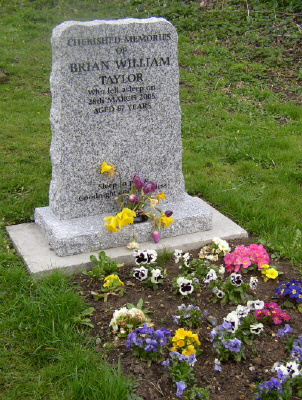 CHERISHED MEMORIES 
OF
BRIAN WILLIAM
TAYLOR
Who fell asleep on 
28th March 2005
Aged 67 yearsSleep in Peace
Goodnight and God blessBrian Taylor died 28th March 2005 Aged 67. Husband of June. Lived on Clarendale for 23 years. An appreciation of his life appeared in the Bradley Bugle April 2005.Brian Taylor is the final entry in the Burial Register 1933 onwards and now kept at the records office Bury St Edmunds. Brian Taylor died 28th March 2005 Aged 67. Husband of June. Lived on Clarendale for 23 years. An appreciation of his life appeared in the Bradley Bugle April 2005.Brian Taylor is the final entry in the Burial Register 1933 onwards and now kept at the records office Bury St Edmunds. 